AGENDA ITEM 1:	AGENDA AND ORGANIZATIONAL MATTERSGENERAL SUMMARY OF THE WORK OF THE SESSION1.	The extraordinary session of the Regional Association VI (RA VI) was opened by the WMO RA VI acting president, Mr Roar Skälin, on Tuesday 23 May 2023 at 1300 CEST in the International Conference Centre Geneva. 2.	The acting president of RA VI welcomed all embers 3.	The agenda approved by the Regional Association VI is provided in Appendix 1.4.	The list of participants is given in Appendix 2.  online(%) of them were men and  (%) were women. 5.	RA VI acting president reminded the embers of the Association that given that the extraordinary session of the Regional Association VI is held in the margins of Congress, credentials for Congress are accepted for the session. The Secretariat provided a report on credentials.6.	The session established a Nomination Committee composed of and chaired by 7.	The association elected () as president of RA VI and Mr, as vice-president of RA VI.8.	9.	The extraordinary session of Regional Association VI closed at 1400 CEST on 23 May 2023. _______________Appendices: 2Appendix 1 to the General Summary of the Work of the SessionAgenda 1. 	Agenda and organizational matters 1.1 	Opening of the session 1.2 	Adoption of the agenda 1.3 	Report on credentials 1.4 	Establishment of the Nomination Committee2. 	Election of officers 3. 	Date and place of the nineteenth session 4. 	Closure of the session_______________Appendix 2 to the General Summary of the Work of the SessionList of participants_______________WEATHER CLIMATE WATERWorld Meteorological Organization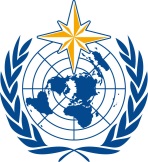 REGIONAL ASSOCIATION VI (EUROPE)Extraordinary Session
23 May 2023, GenevaRA VI-Ext(2023)/Doc. 1WEATHER CLIMATE WATERWorld Meteorological OrganizationREGIONAL ASSOCIATION VI (EUROPE)Extraordinary Session
23 May 2023, GenevaSubmitted by: 
Acting president of RA VI 23.V.2023APPROVED